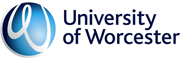 Religious ObservanceWhile we will strive to accommodate major religious festivals from all faiths in our planning, this is not always possible. The University will try to avoid scheduling examinations on important religious days that occur during examination periods for those students whose commitment to the observance of their faith would otherwise cause them to miss the examination. If you wish to have a religious festival considered when producing the examination timetable, please complete this form and submit it to firstpoint three months before the examination periods indicating the date(s) and reason(s).Signed:Date:Received at firstpoint by:                                        date: Name: Student Number:Religious Observance:How it impacts exams:Date(s) of religious observance: